IScientific papers: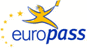 EuropassCurriculum VitaeEuropassCurriculum Vitae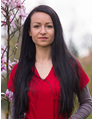 Personal informationPersonal informationName Name Deak GeorgianaDeak GeorgianaDeak GeorgianaDeak GeorgianaDeak GeorgianaDeak GeorgianaDeak GeorgianaDeak GeorgianaDeak GeorgianaDeak GeorgianaDeak GeorgianaDeak GeorgianaDeak GeorgianaAddressAddressAleea Borsec Street, nr. 2, sc 3, ap 46, Cluj-Napoca, Cluj County, Romania.Aleea Borsec Street, nr. 2, sc 3, ap 46, Cluj-Napoca, Cluj County, Romania.Aleea Borsec Street, nr. 2, sc 3, ap 46, Cluj-Napoca, Cluj County, Romania.Aleea Borsec Street, nr. 2, sc 3, ap 46, Cluj-Napoca, Cluj County, Romania.Aleea Borsec Street, nr. 2, sc 3, ap 46, Cluj-Napoca, Cluj County, Romania.Aleea Borsec Street, nr. 2, sc 3, ap 46, Cluj-Napoca, Cluj County, Romania.Aleea Borsec Street, nr. 2, sc 3, ap 46, Cluj-Napoca, Cluj County, Romania.Aleea Borsec Street, nr. 2, sc 3, ap 46, Cluj-Napoca, Cluj County, Romania.Aleea Borsec Street, nr. 2, sc 3, ap 46, Cluj-Napoca, Cluj County, Romania.Aleea Borsec Street, nr. 2, sc 3, ap 46, Cluj-Napoca, Cluj County, Romania.Aleea Borsec Street, nr. 2, sc 3, ap 46, Cluj-Napoca, Cluj County, Romania.Aleea Borsec Street, nr. 2, sc 3, ap 46, Cluj-Napoca, Cluj County, Romania.Aleea Borsec Street, nr. 2, sc 3, ap 46, Cluj-Napoca, Cluj County, Romania.TelefoneTelefone+40745-269718+40745-269718+40745-269718+40745-269718+40745-269718E-mailORCIDE-mailORCIDgeorgiana.deak@usamvcluj.rohttps://orcid.org/0000-0001-6604-0839georgiana.deak@usamvcluj.rohttps://orcid.org/0000-0001-6604-0839georgiana.deak@usamvcluj.rohttps://orcid.org/0000-0001-6604-0839georgiana.deak@usamvcluj.rohttps://orcid.org/0000-0001-6604-0839georgiana.deak@usamvcluj.rohttps://orcid.org/0000-0001-6604-0839georgiana.deak@usamvcluj.rohttps://orcid.org/0000-0001-6604-0839georgiana.deak@usamvcluj.rohttps://orcid.org/0000-0001-6604-0839georgiana.deak@usamvcluj.rohttps://orcid.org/0000-0001-6604-0839georgiana.deak@usamvcluj.rohttps://orcid.org/0000-0001-6604-0839georgiana.deak@usamvcluj.rohttps://orcid.org/0000-0001-6604-0839georgiana.deak@usamvcluj.rohttps://orcid.org/0000-0001-6604-0839georgiana.deak@usamvcluj.rohttps://orcid.org/0000-0001-6604-0839georgiana.deak@usamvcluj.rohttps://orcid.org/0000-0001-6604-0839NationalityNationalityRomanianRomanianRomanianRomanianRomanianRomanianRomanianRomanianRomanianRomanianRomanianRomanianRomanianBirth dateBirth date  21.07.1990  21.07.1990  21.07.1990  21.07.1990  21.07.1990  21.07.1990  21.07.1990  21.07.1990  21.07.1990  21.07.1990  21.07.1990  21.07.1990  21.07.1990SexSexFFFFFFFFFFFFFProfessional experiencePeriodPeriorPeriodPeriodPeriodPeriodPeriod PeriodPeriodName and addressPeriodPeriodPeriodPeriodPeriodName and addressActivity typePeriodName and addressActivity typePeriodProfessional experiencePeriodPeriorPeriodPeriodPeriodPeriodPeriod PeriodPeriodName and addressPeriodPeriodPeriodPeriodPeriodName and addressActivity typePeriodName and addressActivity typePeriod15 May – 25 August 2020Director of the Project “Field Evaluation of Biocides (TP19) Products Against Different Arthropods” (field clinical trial for a private pharmaceutical company; *-confidential). AB7 Innovation, Chemis des Monges, Deyme, France3 February – 7 February 2020Research stage in Parasitology (experimental infection of cattle with Fasciola hepatica resistant to triclabendazole; efficacy of three different compounds against F. hepatica; diagnostic methods for mange in cattle; coproscopic methods for detection of fluke eggs).Boehringer Ingelheim International GmbH. Walchenseestraße 12, 83101 Rohrdorf, GermanyOctober 2018 – February 2020Teaching Assistant at Department of Parasitology and Parasitic Diseases, USAMV Cluj-Napoca.October 2019 - presentMember of The World Association for the Advancement of Veterinary Parasitology (WAAVP)October 2019 – presentResident of the European Veterinary Parasitology College (EVPC).2018Member of European Society of Dirofilariosis and Angiostrongylosis, ESDA.2018Graduate student supervision: “The ecology and epidemiology of parasitism with pulmonary nematodes in foxes (Vulpes vulpes)”.12 February 2017 – 28 August 2018Research Assistant in the project TENDER ECDC OJ/24/04/2014-PROC/2014/01314 January 2018 – 20. January 2018Research stage in Parasitology (experimental infection of Domestic Cats with Angiostrongylus chabaudi)Boehringer Ingelheim International GmbH. Walchenseestraße 12, 83101 Rohrdorf, GermanyFebruary 2017 – July 2017Teaching Assistant at Department of Parasitology and Parasitic Diseases, USAMV Cluj-Napoca.2017Reviewer for Parasitology Cambridge University Press 2017Graduate student supervision: “Epidemiological study of pulmonary and cardio-vascular parasites in red foxes (Vulpes vulpes)”.May 2017- July 2017Team member in “Effectiveness and safety of a Topical Treatment with a combination of [*] against Flea and/or Tick Infestations on cats under field conditions”. (field clinical trial for a private pharmaceutical company; *-confidential).30 January 2017 – 6 February 2017Workshop in Parasitology (maintenance and infection of the lab snails for experimental purposes)Department of Veterinary Medicine, Università degli Studi di Bari, Str. prov. per Casamassima km 3, 70010, Valenzano (Bari), Italy.Research14 February 2017 – 14 March 2017Workshop in Parasitology (in house ELISA technique for detection of Angiostrongylus vasorum antigens and antibodies)Manuela Schnyder, PD Dr. med. vet., Dipl. EVPC, FVH; Head of Veterinary Parasitology Unit. Institute of Parasitology, University of Zürich, Winterthurerstr. 266A, CH-8057 Zürich.Research2015-201615 May – 25 August 2020Director of the Project “Field Evaluation of Biocides (TP19) Products Against Different Arthropods” (field clinical trial for a private pharmaceutical company; *-confidential). AB7 Innovation, Chemis des Monges, Deyme, France3 February – 7 February 2020Research stage in Parasitology (experimental infection of cattle with Fasciola hepatica resistant to triclabendazole; efficacy of three different compounds against F. hepatica; diagnostic methods for mange in cattle; coproscopic methods for detection of fluke eggs).Boehringer Ingelheim International GmbH. Walchenseestraße 12, 83101 Rohrdorf, GermanyOctober 2018 – February 2020Teaching Assistant at Department of Parasitology and Parasitic Diseases, USAMV Cluj-Napoca.October 2019 - presentMember of The World Association for the Advancement of Veterinary Parasitology (WAAVP)October 2019 – presentResident of the European Veterinary Parasitology College (EVPC).2018Member of European Society of Dirofilariosis and Angiostrongylosis, ESDA.2018Graduate student supervision: “The ecology and epidemiology of parasitism with pulmonary nematodes in foxes (Vulpes vulpes)”.12 February 2017 – 28 August 2018Research Assistant in the project TENDER ECDC OJ/24/04/2014-PROC/2014/01314 January 2018 – 20. January 2018Research stage in Parasitology (experimental infection of Domestic Cats with Angiostrongylus chabaudi)Boehringer Ingelheim International GmbH. Walchenseestraße 12, 83101 Rohrdorf, GermanyFebruary 2017 – July 2017Teaching Assistant at Department of Parasitology and Parasitic Diseases, USAMV Cluj-Napoca.2017Reviewer for Parasitology Cambridge University Press 2017Graduate student supervision: “Epidemiological study of pulmonary and cardio-vascular parasites in red foxes (Vulpes vulpes)”.May 2017- July 2017Team member in “Effectiveness and safety of a Topical Treatment with a combination of [*] against Flea and/or Tick Infestations on cats under field conditions”. (field clinical trial for a private pharmaceutical company; *-confidential).30 January 2017 – 6 February 2017Workshop in Parasitology (maintenance and infection of the lab snails for experimental purposes)Department of Veterinary Medicine, Università degli Studi di Bari, Str. prov. per Casamassima km 3, 70010, Valenzano (Bari), Italy.Research14 February 2017 – 14 March 2017Workshop in Parasitology (in house ELISA technique for detection of Angiostrongylus vasorum antigens and antibodies)Manuela Schnyder, PD Dr. med. vet., Dipl. EVPC, FVH; Head of Veterinary Parasitology Unit. Institute of Parasitology, University of Zürich, Winterthurerstr. 266A, CH-8057 Zürich.Research2015-201615 May – 25 August 2020Director of the Project “Field Evaluation of Biocides (TP19) Products Against Different Arthropods” (field clinical trial for a private pharmaceutical company; *-confidential). AB7 Innovation, Chemis des Monges, Deyme, France3 February – 7 February 2020Research stage in Parasitology (experimental infection of cattle with Fasciola hepatica resistant to triclabendazole; efficacy of three different compounds against F. hepatica; diagnostic methods for mange in cattle; coproscopic methods for detection of fluke eggs).Boehringer Ingelheim International GmbH. Walchenseestraße 12, 83101 Rohrdorf, GermanyOctober 2018 – February 2020Teaching Assistant at Department of Parasitology and Parasitic Diseases, USAMV Cluj-Napoca.October 2019 - presentMember of The World Association for the Advancement of Veterinary Parasitology (WAAVP)October 2019 – presentResident of the European Veterinary Parasitology College (EVPC).2018Member of European Society of Dirofilariosis and Angiostrongylosis, ESDA.2018Graduate student supervision: “The ecology and epidemiology of parasitism with pulmonary nematodes in foxes (Vulpes vulpes)”.12 February 2017 – 28 August 2018Research Assistant in the project TENDER ECDC OJ/24/04/2014-PROC/2014/01314 January 2018 – 20. January 2018Research stage in Parasitology (experimental infection of Domestic Cats with Angiostrongylus chabaudi)Boehringer Ingelheim International GmbH. Walchenseestraße 12, 83101 Rohrdorf, GermanyFebruary 2017 – July 2017Teaching Assistant at Department of Parasitology and Parasitic Diseases, USAMV Cluj-Napoca.2017Reviewer for Parasitology Cambridge University Press 2017Graduate student supervision: “Epidemiological study of pulmonary and cardio-vascular parasites in red foxes (Vulpes vulpes)”.May 2017- July 2017Team member in “Effectiveness and safety of a Topical Treatment with a combination of [*] against Flea and/or Tick Infestations on cats under field conditions”. (field clinical trial for a private pharmaceutical company; *-confidential).30 January 2017 – 6 February 2017Workshop in Parasitology (maintenance and infection of the lab snails for experimental purposes)Department of Veterinary Medicine, Università degli Studi di Bari, Str. prov. per Casamassima km 3, 70010, Valenzano (Bari), Italy.Research14 February 2017 – 14 March 2017Workshop in Parasitology (in house ELISA technique for detection of Angiostrongylus vasorum antigens and antibodies)Manuela Schnyder, PD Dr. med. vet., Dipl. EVPC, FVH; Head of Veterinary Parasitology Unit. Institute of Parasitology, University of Zürich, Winterthurerstr. 266A, CH-8057 Zürich.Research2015-201615 May – 25 August 2020Director of the Project “Field Evaluation of Biocides (TP19) Products Against Different Arthropods” (field clinical trial for a private pharmaceutical company; *-confidential). AB7 Innovation, Chemis des Monges, Deyme, France3 February – 7 February 2020Research stage in Parasitology (experimental infection of cattle with Fasciola hepatica resistant to triclabendazole; efficacy of three different compounds against F. hepatica; diagnostic methods for mange in cattle; coproscopic methods for detection of fluke eggs).Boehringer Ingelheim International GmbH. Walchenseestraße 12, 83101 Rohrdorf, GermanyOctober 2018 – February 2020Teaching Assistant at Department of Parasitology and Parasitic Diseases, USAMV Cluj-Napoca.October 2019 - presentMember of The World Association for the Advancement of Veterinary Parasitology (WAAVP)October 2019 – presentResident of the European Veterinary Parasitology College (EVPC).2018Member of European Society of Dirofilariosis and Angiostrongylosis, ESDA.2018Graduate student supervision: “The ecology and epidemiology of parasitism with pulmonary nematodes in foxes (Vulpes vulpes)”.12 February 2017 – 28 August 2018Research Assistant in the project TENDER ECDC OJ/24/04/2014-PROC/2014/01314 January 2018 – 20. January 2018Research stage in Parasitology (experimental infection of Domestic Cats with Angiostrongylus chabaudi)Boehringer Ingelheim International GmbH. Walchenseestraße 12, 83101 Rohrdorf, GermanyFebruary 2017 – July 2017Teaching Assistant at Department of Parasitology and Parasitic Diseases, USAMV Cluj-Napoca.2017Reviewer for Parasitology Cambridge University Press 2017Graduate student supervision: “Epidemiological study of pulmonary and cardio-vascular parasites in red foxes (Vulpes vulpes)”.May 2017- July 2017Team member in “Effectiveness and safety of a Topical Treatment with a combination of [*] against Flea and/or Tick Infestations on cats under field conditions”. (field clinical trial for a private pharmaceutical company; *-confidential).30 January 2017 – 6 February 2017Workshop in Parasitology (maintenance and infection of the lab snails for experimental purposes)Department of Veterinary Medicine, Università degli Studi di Bari, Str. prov. per Casamassima km 3, 70010, Valenzano (Bari), Italy.Research14 February 2017 – 14 March 2017Workshop in Parasitology (in house ELISA technique for detection of Angiostrongylus vasorum antigens and antibodies)Manuela Schnyder, PD Dr. med. vet., Dipl. EVPC, FVH; Head of Veterinary Parasitology Unit. Institute of Parasitology, University of Zürich, Winterthurerstr. 266A, CH-8057 Zürich.Research2015-201615 May – 25 August 2020Director of the Project “Field Evaluation of Biocides (TP19) Products Against Different Arthropods” (field clinical trial for a private pharmaceutical company; *-confidential). AB7 Innovation, Chemis des Monges, Deyme, France3 February – 7 February 2020Research stage in Parasitology (experimental infection of cattle with Fasciola hepatica resistant to triclabendazole; efficacy of three different compounds against F. hepatica; diagnostic methods for mange in cattle; coproscopic methods for detection of fluke eggs).Boehringer Ingelheim International GmbH. Walchenseestraße 12, 83101 Rohrdorf, GermanyOctober 2018 – February 2020Teaching Assistant at Department of Parasitology and Parasitic Diseases, USAMV Cluj-Napoca.October 2019 - presentMember of The World Association for the Advancement of Veterinary Parasitology (WAAVP)October 2019 – presentResident of the European Veterinary Parasitology College (EVPC).2018Member of European Society of Dirofilariosis and Angiostrongylosis, ESDA.2018Graduate student supervision: “The ecology and epidemiology of parasitism with pulmonary nematodes in foxes (Vulpes vulpes)”.12 February 2017 – 28 August 2018Research Assistant in the project TENDER ECDC OJ/24/04/2014-PROC/2014/01314 January 2018 – 20. January 2018Research stage in Parasitology (experimental infection of Domestic Cats with Angiostrongylus chabaudi)Boehringer Ingelheim International GmbH. Walchenseestraße 12, 83101 Rohrdorf, GermanyFebruary 2017 – July 2017Teaching Assistant at Department of Parasitology and Parasitic Diseases, USAMV Cluj-Napoca.2017Reviewer for Parasitology Cambridge University Press 2017Graduate student supervision: “Epidemiological study of pulmonary and cardio-vascular parasites in red foxes (Vulpes vulpes)”.May 2017- July 2017Team member in “Effectiveness and safety of a Topical Treatment with a combination of [*] against Flea and/or Tick Infestations on cats under field conditions”. (field clinical trial for a private pharmaceutical company; *-confidential).30 January 2017 – 6 February 2017Workshop in Parasitology (maintenance and infection of the lab snails for experimental purposes)Department of Veterinary Medicine, Università degli Studi di Bari, Str. prov. per Casamassima km 3, 70010, Valenzano (Bari), Italy.Research14 February 2017 – 14 March 2017Workshop in Parasitology (in house ELISA technique for detection of Angiostrongylus vasorum antigens and antibodies)Manuela Schnyder, PD Dr. med. vet., Dipl. EVPC, FVH; Head of Veterinary Parasitology Unit. Institute of Parasitology, University of Zürich, Winterthurerstr. 266A, CH-8057 Zürich.Research2015-201615 May – 25 August 2020Director of the Project “Field Evaluation of Biocides (TP19) Products Against Different Arthropods” (field clinical trial for a private pharmaceutical company; *-confidential). AB7 Innovation, Chemis des Monges, Deyme, France3 February – 7 February 2020Research stage in Parasitology (experimental infection of cattle with Fasciola hepatica resistant to triclabendazole; efficacy of three different compounds against F. hepatica; diagnostic methods for mange in cattle; coproscopic methods for detection of fluke eggs).Boehringer Ingelheim International GmbH. Walchenseestraße 12, 83101 Rohrdorf, GermanyOctober 2018 – February 2020Teaching Assistant at Department of Parasitology and Parasitic Diseases, USAMV Cluj-Napoca.October 2019 - presentMember of The World Association for the Advancement of Veterinary Parasitology (WAAVP)October 2019 – presentResident of the European Veterinary Parasitology College (EVPC).2018Member of European Society of Dirofilariosis and Angiostrongylosis, ESDA.2018Graduate student supervision: “The ecology and epidemiology of parasitism with pulmonary nematodes in foxes (Vulpes vulpes)”.12 February 2017 – 28 August 2018Research Assistant in the project TENDER ECDC OJ/24/04/2014-PROC/2014/01314 January 2018 – 20. January 2018Research stage in Parasitology (experimental infection of Domestic Cats with Angiostrongylus chabaudi)Boehringer Ingelheim International GmbH. Walchenseestraße 12, 83101 Rohrdorf, GermanyFebruary 2017 – July 2017Teaching Assistant at Department of Parasitology and Parasitic Diseases, USAMV Cluj-Napoca.2017Reviewer for Parasitology Cambridge University Press 2017Graduate student supervision: “Epidemiological study of pulmonary and cardio-vascular parasites in red foxes (Vulpes vulpes)”.May 2017- July 2017Team member in “Effectiveness and safety of a Topical Treatment with a combination of [*] against Flea and/or Tick Infestations on cats under field conditions”. (field clinical trial for a private pharmaceutical company; *-confidential).30 January 2017 – 6 February 2017Workshop in Parasitology (maintenance and infection of the lab snails for experimental purposes)Department of Veterinary Medicine, Università degli Studi di Bari, Str. prov. per Casamassima km 3, 70010, Valenzano (Bari), Italy.Research14 February 2017 – 14 March 2017Workshop in Parasitology (in house ELISA technique for detection of Angiostrongylus vasorum antigens and antibodies)Manuela Schnyder, PD Dr. med. vet., Dipl. EVPC, FVH; Head of Veterinary Parasitology Unit. Institute of Parasitology, University of Zürich, Winterthurerstr. 266A, CH-8057 Zürich.Research2015-201615 May – 25 August 2020Director of the Project “Field Evaluation of Biocides (TP19) Products Against Different Arthropods” (field clinical trial for a private pharmaceutical company; *-confidential). AB7 Innovation, Chemis des Monges, Deyme, France3 February – 7 February 2020Research stage in Parasitology (experimental infection of cattle with Fasciola hepatica resistant to triclabendazole; efficacy of three different compounds against F. hepatica; diagnostic methods for mange in cattle; coproscopic methods for detection of fluke eggs).Boehringer Ingelheim International GmbH. Walchenseestraße 12, 83101 Rohrdorf, GermanyOctober 2018 – February 2020Teaching Assistant at Department of Parasitology and Parasitic Diseases, USAMV Cluj-Napoca.October 2019 - presentMember of The World Association for the Advancement of Veterinary Parasitology (WAAVP)October 2019 – presentResident of the European Veterinary Parasitology College (EVPC).2018Member of European Society of Dirofilariosis and Angiostrongylosis, ESDA.2018Graduate student supervision: “The ecology and epidemiology of parasitism with pulmonary nematodes in foxes (Vulpes vulpes)”.12 February 2017 – 28 August 2018Research Assistant in the project TENDER ECDC OJ/24/04/2014-PROC/2014/01314 January 2018 – 20. January 2018Research stage in Parasitology (experimental infection of Domestic Cats with Angiostrongylus chabaudi)Boehringer Ingelheim International GmbH. Walchenseestraße 12, 83101 Rohrdorf, GermanyFebruary 2017 – July 2017Teaching Assistant at Department of Parasitology and Parasitic Diseases, USAMV Cluj-Napoca.2017Reviewer for Parasitology Cambridge University Press 2017Graduate student supervision: “Epidemiological study of pulmonary and cardio-vascular parasites in red foxes (Vulpes vulpes)”.May 2017- July 2017Team member in “Effectiveness and safety of a Topical Treatment with a combination of [*] against Flea and/or Tick Infestations on cats under field conditions”. (field clinical trial for a private pharmaceutical company; *-confidential).30 January 2017 – 6 February 2017Workshop in Parasitology (maintenance and infection of the lab snails for experimental purposes)Department of Veterinary Medicine, Università degli Studi di Bari, Str. prov. per Casamassima km 3, 70010, Valenzano (Bari), Italy.Research14 February 2017 – 14 March 2017Workshop in Parasitology (in house ELISA technique for detection of Angiostrongylus vasorum antigens and antibodies)Manuela Schnyder, PD Dr. med. vet., Dipl. EVPC, FVH; Head of Veterinary Parasitology Unit. Institute of Parasitology, University of Zürich, Winterthurerstr. 266A, CH-8057 Zürich.Research2015-201615 May – 25 August 2020Director of the Project “Field Evaluation of Biocides (TP19) Products Against Different Arthropods” (field clinical trial for a private pharmaceutical company; *-confidential). AB7 Innovation, Chemis des Monges, Deyme, France3 February – 7 February 2020Research stage in Parasitology (experimental infection of cattle with Fasciola hepatica resistant to triclabendazole; efficacy of three different compounds against F. hepatica; diagnostic methods for mange in cattle; coproscopic methods for detection of fluke eggs).Boehringer Ingelheim International GmbH. Walchenseestraße 12, 83101 Rohrdorf, GermanyOctober 2018 – February 2020Teaching Assistant at Department of Parasitology and Parasitic Diseases, USAMV Cluj-Napoca.October 2019 - presentMember of The World Association for the Advancement of Veterinary Parasitology (WAAVP)October 2019 – presentResident of the European Veterinary Parasitology College (EVPC).2018Member of European Society of Dirofilariosis and Angiostrongylosis, ESDA.2018Graduate student supervision: “The ecology and epidemiology of parasitism with pulmonary nematodes in foxes (Vulpes vulpes)”.12 February 2017 – 28 August 2018Research Assistant in the project TENDER ECDC OJ/24/04/2014-PROC/2014/01314 January 2018 – 20. January 2018Research stage in Parasitology (experimental infection of Domestic Cats with Angiostrongylus chabaudi)Boehringer Ingelheim International GmbH. Walchenseestraße 12, 83101 Rohrdorf, GermanyFebruary 2017 – July 2017Teaching Assistant at Department of Parasitology and Parasitic Diseases, USAMV Cluj-Napoca.2017Reviewer for Parasitology Cambridge University Press 2017Graduate student supervision: “Epidemiological study of pulmonary and cardio-vascular parasites in red foxes (Vulpes vulpes)”.May 2017- July 2017Team member in “Effectiveness and safety of a Topical Treatment with a combination of [*] against Flea and/or Tick Infestations on cats under field conditions”. (field clinical trial for a private pharmaceutical company; *-confidential).30 January 2017 – 6 February 2017Workshop in Parasitology (maintenance and infection of the lab snails for experimental purposes)Department of Veterinary Medicine, Università degli Studi di Bari, Str. prov. per Casamassima km 3, 70010, Valenzano (Bari), Italy.Research14 February 2017 – 14 March 2017Workshop in Parasitology (in house ELISA technique for detection of Angiostrongylus vasorum antigens and antibodies)Manuela Schnyder, PD Dr. med. vet., Dipl. EVPC, FVH; Head of Veterinary Parasitology Unit. Institute of Parasitology, University of Zürich, Winterthurerstr. 266A, CH-8057 Zürich.Research2015-201615 May – 25 August 2020Director of the Project “Field Evaluation of Biocides (TP19) Products Against Different Arthropods” (field clinical trial for a private pharmaceutical company; *-confidential). AB7 Innovation, Chemis des Monges, Deyme, France3 February – 7 February 2020Research stage in Parasitology (experimental infection of cattle with Fasciola hepatica resistant to triclabendazole; efficacy of three different compounds against F. hepatica; diagnostic methods for mange in cattle; coproscopic methods for detection of fluke eggs).Boehringer Ingelheim International GmbH. Walchenseestraße 12, 83101 Rohrdorf, GermanyOctober 2018 – February 2020Teaching Assistant at Department of Parasitology and Parasitic Diseases, USAMV Cluj-Napoca.October 2019 - presentMember of The World Association for the Advancement of Veterinary Parasitology (WAAVP)October 2019 – presentResident of the European Veterinary Parasitology College (EVPC).2018Member of European Society of Dirofilariosis and Angiostrongylosis, ESDA.2018Graduate student supervision: “The ecology and epidemiology of parasitism with pulmonary nematodes in foxes (Vulpes vulpes)”.12 February 2017 – 28 August 2018Research Assistant in the project TENDER ECDC OJ/24/04/2014-PROC/2014/01314 January 2018 – 20. January 2018Research stage in Parasitology (experimental infection of Domestic Cats with Angiostrongylus chabaudi)Boehringer Ingelheim International GmbH. Walchenseestraße 12, 83101 Rohrdorf, GermanyFebruary 2017 – July 2017Teaching Assistant at Department of Parasitology and Parasitic Diseases, USAMV Cluj-Napoca.2017Reviewer for Parasitology Cambridge University Press 2017Graduate student supervision: “Epidemiological study of pulmonary and cardio-vascular parasites in red foxes (Vulpes vulpes)”.May 2017- July 2017Team member in “Effectiveness and safety of a Topical Treatment with a combination of [*] against Flea and/or Tick Infestations on cats under field conditions”. (field clinical trial for a private pharmaceutical company; *-confidential).30 January 2017 – 6 February 2017Workshop in Parasitology (maintenance and infection of the lab snails for experimental purposes)Department of Veterinary Medicine, Università degli Studi di Bari, Str. prov. per Casamassima km 3, 70010, Valenzano (Bari), Italy.Research14 February 2017 – 14 March 2017Workshop in Parasitology (in house ELISA technique for detection of Angiostrongylus vasorum antigens and antibodies)Manuela Schnyder, PD Dr. med. vet., Dipl. EVPC, FVH; Head of Veterinary Parasitology Unit. Institute of Parasitology, University of Zürich, Winterthurerstr. 266A, CH-8057 Zürich.Research2015-201615 May – 25 August 2020Director of the Project “Field Evaluation of Biocides (TP19) Products Against Different Arthropods” (field clinical trial for a private pharmaceutical company; *-confidential). AB7 Innovation, Chemis des Monges, Deyme, France3 February – 7 February 2020Research stage in Parasitology (experimental infection of cattle with Fasciola hepatica resistant to triclabendazole; efficacy of three different compounds against F. hepatica; diagnostic methods for mange in cattle; coproscopic methods for detection of fluke eggs).Boehringer Ingelheim International GmbH. Walchenseestraße 12, 83101 Rohrdorf, GermanyOctober 2018 – February 2020Teaching Assistant at Department of Parasitology and Parasitic Diseases, USAMV Cluj-Napoca.October 2019 - presentMember of The World Association for the Advancement of Veterinary Parasitology (WAAVP)October 2019 – presentResident of the European Veterinary Parasitology College (EVPC).2018Member of European Society of Dirofilariosis and Angiostrongylosis, ESDA.2018Graduate student supervision: “The ecology and epidemiology of parasitism with pulmonary nematodes in foxes (Vulpes vulpes)”.12 February 2017 – 28 August 2018Research Assistant in the project TENDER ECDC OJ/24/04/2014-PROC/2014/01314 January 2018 – 20. January 2018Research stage in Parasitology (experimental infection of Domestic Cats with Angiostrongylus chabaudi)Boehringer Ingelheim International GmbH. Walchenseestraße 12, 83101 Rohrdorf, GermanyFebruary 2017 – July 2017Teaching Assistant at Department of Parasitology and Parasitic Diseases, USAMV Cluj-Napoca.2017Reviewer for Parasitology Cambridge University Press 2017Graduate student supervision: “Epidemiological study of pulmonary and cardio-vascular parasites in red foxes (Vulpes vulpes)”.May 2017- July 2017Team member in “Effectiveness and safety of a Topical Treatment with a combination of [*] against Flea and/or Tick Infestations on cats under field conditions”. (field clinical trial for a private pharmaceutical company; *-confidential).30 January 2017 – 6 February 2017Workshop in Parasitology (maintenance and infection of the lab snails for experimental purposes)Department of Veterinary Medicine, Università degli Studi di Bari, Str. prov. per Casamassima km 3, 70010, Valenzano (Bari), Italy.Research14 February 2017 – 14 March 2017Workshop in Parasitology (in house ELISA technique for detection of Angiostrongylus vasorum antigens and antibodies)Manuela Schnyder, PD Dr. med. vet., Dipl. EVPC, FVH; Head of Veterinary Parasitology Unit. Institute of Parasitology, University of Zürich, Winterthurerstr. 266A, CH-8057 Zürich.Research2015-201615 May – 25 August 2020Director of the Project “Field Evaluation of Biocides (TP19) Products Against Different Arthropods” (field clinical trial for a private pharmaceutical company; *-confidential). AB7 Innovation, Chemis des Monges, Deyme, France3 February – 7 February 2020Research stage in Parasitology (experimental infection of cattle with Fasciola hepatica resistant to triclabendazole; efficacy of three different compounds against F. hepatica; diagnostic methods for mange in cattle; coproscopic methods for detection of fluke eggs).Boehringer Ingelheim International GmbH. Walchenseestraße 12, 83101 Rohrdorf, GermanyOctober 2018 – February 2020Teaching Assistant at Department of Parasitology and Parasitic Diseases, USAMV Cluj-Napoca.October 2019 - presentMember of The World Association for the Advancement of Veterinary Parasitology (WAAVP)October 2019 – presentResident of the European Veterinary Parasitology College (EVPC).2018Member of European Society of Dirofilariosis and Angiostrongylosis, ESDA.2018Graduate student supervision: “The ecology and epidemiology of parasitism with pulmonary nematodes in foxes (Vulpes vulpes)”.12 February 2017 – 28 August 2018Research Assistant in the project TENDER ECDC OJ/24/04/2014-PROC/2014/01314 January 2018 – 20. January 2018Research stage in Parasitology (experimental infection of Domestic Cats with Angiostrongylus chabaudi)Boehringer Ingelheim International GmbH. Walchenseestraße 12, 83101 Rohrdorf, GermanyFebruary 2017 – July 2017Teaching Assistant at Department of Parasitology and Parasitic Diseases, USAMV Cluj-Napoca.2017Reviewer for Parasitology Cambridge University Press 2017Graduate student supervision: “Epidemiological study of pulmonary and cardio-vascular parasites in red foxes (Vulpes vulpes)”.May 2017- July 2017Team member in “Effectiveness and safety of a Topical Treatment with a combination of [*] against Flea and/or Tick Infestations on cats under field conditions”. (field clinical trial for a private pharmaceutical company; *-confidential).30 January 2017 – 6 February 2017Workshop in Parasitology (maintenance and infection of the lab snails for experimental purposes)Department of Veterinary Medicine, Università degli Studi di Bari, Str. prov. per Casamassima km 3, 70010, Valenzano (Bari), Italy.Research14 February 2017 – 14 March 2017Workshop in Parasitology (in house ELISA technique for detection of Angiostrongylus vasorum antigens and antibodies)Manuela Schnyder, PD Dr. med. vet., Dipl. EVPC, FVH; Head of Veterinary Parasitology Unit. Institute of Parasitology, University of Zürich, Winterthurerstr. 266A, CH-8057 Zürich.Research2015-201615 May – 25 August 2020Director of the Project “Field Evaluation of Biocides (TP19) Products Against Different Arthropods” (field clinical trial for a private pharmaceutical company; *-confidential). AB7 Innovation, Chemis des Monges, Deyme, France3 February – 7 February 2020Research stage in Parasitology (experimental infection of cattle with Fasciola hepatica resistant to triclabendazole; efficacy of three different compounds against F. hepatica; diagnostic methods for mange in cattle; coproscopic methods for detection of fluke eggs).Boehringer Ingelheim International GmbH. Walchenseestraße 12, 83101 Rohrdorf, GermanyOctober 2018 – February 2020Teaching Assistant at Department of Parasitology and Parasitic Diseases, USAMV Cluj-Napoca.October 2019 - presentMember of The World Association for the Advancement of Veterinary Parasitology (WAAVP)October 2019 – presentResident of the European Veterinary Parasitology College (EVPC).2018Member of European Society of Dirofilariosis and Angiostrongylosis, ESDA.2018Graduate student supervision: “The ecology and epidemiology of parasitism with pulmonary nematodes in foxes (Vulpes vulpes)”.12 February 2017 – 28 August 2018Research Assistant in the project TENDER ECDC OJ/24/04/2014-PROC/2014/01314 January 2018 – 20. January 2018Research stage in Parasitology (experimental infection of Domestic Cats with Angiostrongylus chabaudi)Boehringer Ingelheim International GmbH. Walchenseestraße 12, 83101 Rohrdorf, GermanyFebruary 2017 – July 2017Teaching Assistant at Department of Parasitology and Parasitic Diseases, USAMV Cluj-Napoca.2017Reviewer for Parasitology Cambridge University Press 2017Graduate student supervision: “Epidemiological study of pulmonary and cardio-vascular parasites in red foxes (Vulpes vulpes)”.May 2017- July 2017Team member in “Effectiveness and safety of a Topical Treatment with a combination of [*] against Flea and/or Tick Infestations on cats under field conditions”. (field clinical trial for a private pharmaceutical company; *-confidential).30 January 2017 – 6 February 2017Workshop in Parasitology (maintenance and infection of the lab snails for experimental purposes)Department of Veterinary Medicine, Università degli Studi di Bari, Str. prov. per Casamassima km 3, 70010, Valenzano (Bari), Italy.Research14 February 2017 – 14 March 2017Workshop in Parasitology (in house ELISA technique for detection of Angiostrongylus vasorum antigens and antibodies)Manuela Schnyder, PD Dr. med. vet., Dipl. EVPC, FVH; Head of Veterinary Parasitology Unit. Institute of Parasitology, University of Zürich, Winterthurerstr. 266A, CH-8057 Zürich.Research2015-201615 May – 25 August 2020Director of the Project “Field Evaluation of Biocides (TP19) Products Against Different Arthropods” (field clinical trial for a private pharmaceutical company; *-confidential). AB7 Innovation, Chemis des Monges, Deyme, France3 February – 7 February 2020Research stage in Parasitology (experimental infection of cattle with Fasciola hepatica resistant to triclabendazole; efficacy of three different compounds against F. hepatica; diagnostic methods for mange in cattle; coproscopic methods for detection of fluke eggs).Boehringer Ingelheim International GmbH. Walchenseestraße 12, 83101 Rohrdorf, GermanyOctober 2018 – February 2020Teaching Assistant at Department of Parasitology and Parasitic Diseases, USAMV Cluj-Napoca.October 2019 - presentMember of The World Association for the Advancement of Veterinary Parasitology (WAAVP)October 2019 – presentResident of the European Veterinary Parasitology College (EVPC).2018Member of European Society of Dirofilariosis and Angiostrongylosis, ESDA.2018Graduate student supervision: “The ecology and epidemiology of parasitism with pulmonary nematodes in foxes (Vulpes vulpes)”.12 February 2017 – 28 August 2018Research Assistant in the project TENDER ECDC OJ/24/04/2014-PROC/2014/01314 January 2018 – 20. January 2018Research stage in Parasitology (experimental infection of Domestic Cats with Angiostrongylus chabaudi)Boehringer Ingelheim International GmbH. Walchenseestraße 12, 83101 Rohrdorf, GermanyFebruary 2017 – July 2017Teaching Assistant at Department of Parasitology and Parasitic Diseases, USAMV Cluj-Napoca.2017Reviewer for Parasitology Cambridge University Press 2017Graduate student supervision: “Epidemiological study of pulmonary and cardio-vascular parasites in red foxes (Vulpes vulpes)”.May 2017- July 2017Team member in “Effectiveness and safety of a Topical Treatment with a combination of [*] against Flea and/or Tick Infestations on cats under field conditions”. (field clinical trial for a private pharmaceutical company; *-confidential).30 January 2017 – 6 February 2017Workshop in Parasitology (maintenance and infection of the lab snails for experimental purposes)Department of Veterinary Medicine, Università degli Studi di Bari, Str. prov. per Casamassima km 3, 70010, Valenzano (Bari), Italy.Research14 February 2017 – 14 March 2017Workshop in Parasitology (in house ELISA technique for detection of Angiostrongylus vasorum antigens and antibodies)Manuela Schnyder, PD Dr. med. vet., Dipl. EVPC, FVH; Head of Veterinary Parasitology Unit. Institute of Parasitology, University of Zürich, Winterthurerstr. 266A, CH-8057 Zürich.Research2015-2016Clinical practice in Parasitology and Parasitic Diseases LabClinical practice in Parasitology and Parasitic Diseases LabClinical practice in Parasitology and Parasitic Diseases LabClinical practice in Parasitology and Parasitic Diseases LabClinical practice in Parasitology and Parasitic Diseases LabClinical practice in Parasitology and Parasitic Diseases LabClinical practice in Parasitology and Parasitic Diseases LabClinical practice in Parasitology and Parasitic Diseases LabClinical practice in Parasitology and Parasitic Diseases LabClinical practice in Parasitology and Parasitic Diseases LabClinical practice in Parasitology and Parasitic Diseases LabClinical practice in Parasitology and Parasitic Diseases LabClinical practice in Parasitology and Parasitic Diseases LabActivity typeName and addressActivity typeName and addressClinic, Research, Parasitological diagnosisUniversity of Agricultural Sciences and Veterinary Medicine, Factlty of Veterinary Medicine, Cluj-NapocaClinic, Research, Parasitological diagnosisUniversity of Agricultural Sciences and Veterinary Medicine, Factlty of Veterinary Medicine, Cluj-NapocaClinic, Research, Parasitological diagnosisUniversity of Agricultural Sciences and Veterinary Medicine, Factlty of Veterinary Medicine, Cluj-NapocaClinic, Research, Parasitological diagnosisUniversity of Agricultural Sciences and Veterinary Medicine, Factlty of Veterinary Medicine, Cluj-NapocaClinic, Research, Parasitological diagnosisUniversity of Agricultural Sciences and Veterinary Medicine, Factlty of Veterinary Medicine, Cluj-NapocaClinic, Research, Parasitological diagnosisUniversity of Agricultural Sciences and Veterinary Medicine, Factlty of Veterinary Medicine, Cluj-NapocaClinic, Research, Parasitological diagnosisUniversity of Agricultural Sciences and Veterinary Medicine, Factlty of Veterinary Medicine, Cluj-NapocaClinic, Research, Parasitological diagnosisUniversity of Agricultural Sciences and Veterinary Medicine, Factlty of Veterinary Medicine, Cluj-NapocaClinic, Research, Parasitological diagnosisUniversity of Agricultural Sciences and Veterinary Medicine, Factlty of Veterinary Medicine, Cluj-NapocaClinic, Research, Parasitological diagnosisUniversity of Agricultural Sciences and Veterinary Medicine, Factlty of Veterinary Medicine, Cluj-NapocaClinic, Research, Parasitological diagnosisUniversity of Agricultural Sciences and Veterinary Medicine, Factlty of Veterinary Medicine, Cluj-NapocaClinic, Research, Parasitological diagnosisUniversity of Agricultural Sciences and Veterinary Medicine, Factlty of Veterinary Medicine, Cluj-NapocaClinic, Research, Parasitological diagnosisUniversity of Agricultural Sciences and Veterinary Medicine, Factlty of Veterinary Medicine, Cluj-NapocaEducation PeriodQualification / DiplomaThe main subjects studied   Name and type of the InstitutionEducation PeriodQualification / DiplomaThe main subjects studied   Name and type of the Institution2015-presentDoctor in Veterinary Medicine SciencesParasitology and Parasitic DiseasesUniversity of Agricultural Sciences and Veterinary Medicine, Faculty of Veterinary Medicine, Cluj-Napoca.2015-presentDoctor in Veterinary Medicine SciencesParasitology and Parasitic DiseasesUniversity of Agricultural Sciences and Veterinary Medicine, Faculty of Veterinary Medicine, Cluj-Napoca.2015-presentDoctor in Veterinary Medicine SciencesParasitology and Parasitic DiseasesUniversity of Agricultural Sciences and Veterinary Medicine, Faculty of Veterinary Medicine, Cluj-Napoca.2015-presentDoctor in Veterinary Medicine SciencesParasitology and Parasitic DiseasesUniversity of Agricultural Sciences and Veterinary Medicine, Faculty of Veterinary Medicine, Cluj-Napoca.2015-presentDoctor in Veterinary Medicine SciencesParasitology and Parasitic DiseasesUniversity of Agricultural Sciences and Veterinary Medicine, Faculty of Veterinary Medicine, Cluj-Napoca.2015-presentDoctor in Veterinary Medicine SciencesParasitology and Parasitic DiseasesUniversity of Agricultural Sciences and Veterinary Medicine, Faculty of Veterinary Medicine, Cluj-Napoca.2015-presentDoctor in Veterinary Medicine SciencesParasitology and Parasitic DiseasesUniversity of Agricultural Sciences and Veterinary Medicine, Faculty of Veterinary Medicine, Cluj-Napoca.2015-presentDoctor in Veterinary Medicine SciencesParasitology and Parasitic DiseasesUniversity of Agricultural Sciences and Veterinary Medicine, Faculty of Veterinary Medicine, Cluj-Napoca.2015-presentDoctor in Veterinary Medicine SciencesParasitology and Parasitic DiseasesUniversity of Agricultural Sciences and Veterinary Medicine, Faculty of Veterinary Medicine, Cluj-Napoca.2015-presentDoctor in Veterinary Medicine SciencesParasitology and Parasitic DiseasesUniversity of Agricultural Sciences and Veterinary Medicine, Faculty of Veterinary Medicine, Cluj-Napoca.2015-presentDoctor in Veterinary Medicine SciencesParasitology and Parasitic DiseasesUniversity of Agricultural Sciences and Veterinary Medicine, Faculty of Veterinary Medicine, Cluj-Napoca.2015-presentDoctor in Veterinary Medicine SciencesParasitology and Parasitic DiseasesUniversity of Agricultural Sciences and Veterinary Medicine, Faculty of Veterinary Medicine, Cluj-Napoca.2015-presentDoctor in Veterinary Medicine SciencesParasitology and Parasitic DiseasesUniversity of Agricultural Sciences and Veterinary Medicine, Faculty of Veterinary Medicine, Cluj-Napoca.PeriodQualification / DiplomaPeriodQualification / Diploma2009-2015Medical Doctor / Bachelor's and Master degrees2009-2015Medical Doctor / Bachelor's and Master degrees2009-2015Medical Doctor / Bachelor's and Master degrees2009-2015Medical Doctor / Bachelor's and Master degrees2009-2015Medical Doctor / Bachelor's and Master degrees2009-2015Medical Doctor / Bachelor's and Master degrees2009-2015Medical Doctor / Bachelor's and Master degrees2009-2015Medical Doctor / Bachelor's and Master degrees2009-2015Medical Doctor / Bachelor's and Master degrees2009-2015Medical Doctor / Bachelor's and Master degrees2009-2015Medical Doctor / Bachelor's and Master degrees2009-2015Medical Doctor / Bachelor's and Master degrees2009-2015Medical Doctor / Bachelor's and Master degreesThe main subjects studied   Name and type of the InstitutionPeriodQualification / DiplomaThe main subjects studiesName and type of the InstitutionConferencesPeriodPeriodPeriodPeriodPeriodPeriodPeriodPeriodPeriodPeriodThe main subjects studied   Name and type of the InstitutionPeriodQualification / DiplomaThe main subjects studiesName and type of the InstitutionConferencesPeriodPeriodPeriodPeriodPeriodPeriodPeriodPeriodPeriodPeriodVeterinary Medicine: clinical and preclinical sciences, food hygiene and animal controlUniversity of Agricultural Sciences and Veterinary Medicine, Faculty of Veterinary Medicine, Cluj-Napoca.2005-2009High School DiplomaNatural SciencesNational College ”Mihai Eminescu”, Oradea21.11 – 22.11.2019. Anniversary Symposium of Parasitology with International participation, “Celebrating a Century of Romanian Veterinary Parasitology”, Bucharest – oral presentation: Angiostrongylus species in carnivores from Romania8.10 -12.10.2019 2019CSBSP8EVPC2019 Conference in Copenhagen, Denmark. Participant.6.05 – 10.05.201925th Helminthological Days Conference, Rejkvik, Czech Republic – oral presentation: „Molecular and morphological support for the validity of the genus Perostrongylus in European badgers (Meles meles)”.19.08. – 24.08.2018. ICOPA 2018. 14th International Congress of Parasitology, Daegu, South Korea – oral presentation: ”Lungworms of European badgers, Meles meles: a complex puzzle”.4.09 – 8.09.2017. 26th International Conference of the World Association for the Advancement of Veterinary Parasitology, Kuala Lumpur, Malaysia. – oral presentation: „New insights in the epidemiology and diagnostics of three species of Angiostrongylus infecting wild carnivores in Europe”25.05 - 26.05.2017. Anual Scientific session with international participation: 55 years since the foundation of the Faculty of Veterinary Medicine”, Timișoara. – oral presentation: ”Pulmonary and cardiovascular nematodes in wild carnivores from Romania”.25.05.2017. Workshop participation: ”Parasitology zoonosis in the context of One Health”, in Anual Scientific session with international participation: 55 years since the foundation of the Faculty of Veterinary Medicine”, Timișoara.11.07 – 13.07.2016. FieDAD Conference: “Fifth European and Angiostrongylus Days”, Vienna Austria – poster: ” Use of a commercial serologic test for Angiostrongylus vasorum for the detection of A. chabaudi in wildcats and A. daskalovi in badgers”.31.03.2016. Workshop ”Zoonoze Emergente și Reemergente”, BucureștiMay, 2015. Romanian Veterinary Emergency and Critical Care Society, RoVECCS, BucureștiVeterinary Medicine: clinical and preclinical sciences, food hygiene and animal controlUniversity of Agricultural Sciences and Veterinary Medicine, Faculty of Veterinary Medicine, Cluj-Napoca.2005-2009High School DiplomaNatural SciencesNational College ”Mihai Eminescu”, Oradea21.11 – 22.11.2019. Anniversary Symposium of Parasitology with International participation, “Celebrating a Century of Romanian Veterinary Parasitology”, Bucharest – oral presentation: Angiostrongylus species in carnivores from Romania8.10 -12.10.2019 2019CSBSP8EVPC2019 Conference in Copenhagen, Denmark. Participant.6.05 – 10.05.201925th Helminthological Days Conference, Rejkvik, Czech Republic – oral presentation: „Molecular and morphological support for the validity of the genus Perostrongylus in European badgers (Meles meles)”.19.08. – 24.08.2018. ICOPA 2018. 14th International Congress of Parasitology, Daegu, South Korea – oral presentation: ”Lungworms of European badgers, Meles meles: a complex puzzle”.4.09 – 8.09.2017. 26th International Conference of the World Association for the Advancement of Veterinary Parasitology, Kuala Lumpur, Malaysia. – oral presentation: „New insights in the epidemiology and diagnostics of three species of Angiostrongylus infecting wild carnivores in Europe”25.05 - 26.05.2017. Anual Scientific session with international participation: 55 years since the foundation of the Faculty of Veterinary Medicine”, Timișoara. – oral presentation: ”Pulmonary and cardiovascular nematodes in wild carnivores from Romania”.25.05.2017. Workshop participation: ”Parasitology zoonosis in the context of One Health”, in Anual Scientific session with international participation: 55 years since the foundation of the Faculty of Veterinary Medicine”, Timișoara.11.07 – 13.07.2016. FieDAD Conference: “Fifth European and Angiostrongylus Days”, Vienna Austria – poster: ” Use of a commercial serologic test for Angiostrongylus vasorum for the detection of A. chabaudi in wildcats and A. daskalovi in badgers”.31.03.2016. Workshop ”Zoonoze Emergente și Reemergente”, BucureștiMay, 2015. Romanian Veterinary Emergency and Critical Care Society, RoVECCS, BucureștiVeterinary Medicine: clinical and preclinical sciences, food hygiene and animal controlUniversity of Agricultural Sciences and Veterinary Medicine, Faculty of Veterinary Medicine, Cluj-Napoca.2005-2009High School DiplomaNatural SciencesNational College ”Mihai Eminescu”, Oradea21.11 – 22.11.2019. Anniversary Symposium of Parasitology with International participation, “Celebrating a Century of Romanian Veterinary Parasitology”, Bucharest – oral presentation: Angiostrongylus species in carnivores from Romania8.10 -12.10.2019 2019CSBSP8EVPC2019 Conference in Copenhagen, Denmark. Participant.6.05 – 10.05.201925th Helminthological Days Conference, Rejkvik, Czech Republic – oral presentation: „Molecular and morphological support for the validity of the genus Perostrongylus in European badgers (Meles meles)”.19.08. – 24.08.2018. ICOPA 2018. 14th International Congress of Parasitology, Daegu, South Korea – oral presentation: ”Lungworms of European badgers, Meles meles: a complex puzzle”.4.09 – 8.09.2017. 26th International Conference of the World Association for the Advancement of Veterinary Parasitology, Kuala Lumpur, Malaysia. – oral presentation: „New insights in the epidemiology and diagnostics of three species of Angiostrongylus infecting wild carnivores in Europe”25.05 - 26.05.2017. Anual Scientific session with international participation: 55 years since the foundation of the Faculty of Veterinary Medicine”, Timișoara. – oral presentation: ”Pulmonary and cardiovascular nematodes in wild carnivores from Romania”.25.05.2017. Workshop participation: ”Parasitology zoonosis in the context of One Health”, in Anual Scientific session with international participation: 55 years since the foundation of the Faculty of Veterinary Medicine”, Timișoara.11.07 – 13.07.2016. FieDAD Conference: “Fifth European and Angiostrongylus Days”, Vienna Austria – poster: ” Use of a commercial serologic test for Angiostrongylus vasorum for the detection of A. chabaudi in wildcats and A. daskalovi in badgers”.31.03.2016. Workshop ”Zoonoze Emergente și Reemergente”, BucureștiMay, 2015. Romanian Veterinary Emergency and Critical Care Society, RoVECCS, BucureștiVeterinary Medicine: clinical and preclinical sciences, food hygiene and animal controlUniversity of Agricultural Sciences and Veterinary Medicine, Faculty of Veterinary Medicine, Cluj-Napoca.2005-2009High School DiplomaNatural SciencesNational College ”Mihai Eminescu”, Oradea21.11 – 22.11.2019. Anniversary Symposium of Parasitology with International participation, “Celebrating a Century of Romanian Veterinary Parasitology”, Bucharest – oral presentation: Angiostrongylus species in carnivores from Romania8.10 -12.10.2019 2019CSBSP8EVPC2019 Conference in Copenhagen, Denmark. Participant.6.05 – 10.05.201925th Helminthological Days Conference, Rejkvik, Czech Republic – oral presentation: „Molecular and morphological support for the validity of the genus Perostrongylus in European badgers (Meles meles)”.19.08. – 24.08.2018. ICOPA 2018. 14th International Congress of Parasitology, Daegu, South Korea – oral presentation: ”Lungworms of European badgers, Meles meles: a complex puzzle”.4.09 – 8.09.2017. 26th International Conference of the World Association for the Advancement of Veterinary Parasitology, Kuala Lumpur, Malaysia. – oral presentation: „New insights in the epidemiology and diagnostics of three species of Angiostrongylus infecting wild carnivores in Europe”25.05 - 26.05.2017. Anual Scientific session with international participation: 55 years since the foundation of the Faculty of Veterinary Medicine”, Timișoara. – oral presentation: ”Pulmonary and cardiovascular nematodes in wild carnivores from Romania”.25.05.2017. Workshop participation: ”Parasitology zoonosis in the context of One Health”, in Anual Scientific session with international participation: 55 years since the foundation of the Faculty of Veterinary Medicine”, Timișoara.11.07 – 13.07.2016. FieDAD Conference: “Fifth European and Angiostrongylus Days”, Vienna Austria – poster: ” Use of a commercial serologic test for Angiostrongylus vasorum for the detection of A. chabaudi in wildcats and A. daskalovi in badgers”.31.03.2016. Workshop ”Zoonoze Emergente și Reemergente”, BucureștiMay, 2015. Romanian Veterinary Emergency and Critical Care Society, RoVECCS, BucureștiVeterinary Medicine: clinical and preclinical sciences, food hygiene and animal controlUniversity of Agricultural Sciences and Veterinary Medicine, Faculty of Veterinary Medicine, Cluj-Napoca.2005-2009High School DiplomaNatural SciencesNational College ”Mihai Eminescu”, Oradea21.11 – 22.11.2019. Anniversary Symposium of Parasitology with International participation, “Celebrating a Century of Romanian Veterinary Parasitology”, Bucharest – oral presentation: Angiostrongylus species in carnivores from Romania8.10 -12.10.2019 2019CSBSP8EVPC2019 Conference in Copenhagen, Denmark. Participant.6.05 – 10.05.201925th Helminthological Days Conference, Rejkvik, Czech Republic – oral presentation: „Molecular and morphological support for the validity of the genus Perostrongylus in European badgers (Meles meles)”.19.08. – 24.08.2018. ICOPA 2018. 14th International Congress of Parasitology, Daegu, South Korea – oral presentation: ”Lungworms of European badgers, Meles meles: a complex puzzle”.4.09 – 8.09.2017. 26th International Conference of the World Association for the Advancement of Veterinary Parasitology, Kuala Lumpur, Malaysia. – oral presentation: „New insights in the epidemiology and diagnostics of three species of Angiostrongylus infecting wild carnivores in Europe”25.05 - 26.05.2017. Anual Scientific session with international participation: 55 years since the foundation of the Faculty of Veterinary Medicine”, Timișoara. – oral presentation: ”Pulmonary and cardiovascular nematodes in wild carnivores from Romania”.25.05.2017. Workshop participation: ”Parasitology zoonosis in the context of One Health”, in Anual Scientific session with international participation: 55 years since the foundation of the Faculty of Veterinary Medicine”, Timișoara.11.07 – 13.07.2016. FieDAD Conference: “Fifth European and Angiostrongylus Days”, Vienna Austria – poster: ” Use of a commercial serologic test for Angiostrongylus vasorum for the detection of A. chabaudi in wildcats and A. daskalovi in badgers”.31.03.2016. Workshop ”Zoonoze Emergente și Reemergente”, BucureștiMay, 2015. Romanian Veterinary Emergency and Critical Care Society, RoVECCS, BucureștiVeterinary Medicine: clinical and preclinical sciences, food hygiene and animal controlUniversity of Agricultural Sciences and Veterinary Medicine, Faculty of Veterinary Medicine, Cluj-Napoca.2005-2009High School DiplomaNatural SciencesNational College ”Mihai Eminescu”, Oradea21.11 – 22.11.2019. Anniversary Symposium of Parasitology with International participation, “Celebrating a Century of Romanian Veterinary Parasitology”, Bucharest – oral presentation: Angiostrongylus species in carnivores from Romania8.10 -12.10.2019 2019CSBSP8EVPC2019 Conference in Copenhagen, Denmark. Participant.6.05 – 10.05.201925th Helminthological Days Conference, Rejkvik, Czech Republic – oral presentation: „Molecular and morphological support for the validity of the genus Perostrongylus in European badgers (Meles meles)”.19.08. – 24.08.2018. ICOPA 2018. 14th International Congress of Parasitology, Daegu, South Korea – oral presentation: ”Lungworms of European badgers, Meles meles: a complex puzzle”.4.09 – 8.09.2017. 26th International Conference of the World Association for the Advancement of Veterinary Parasitology, Kuala Lumpur, Malaysia. – oral presentation: „New insights in the epidemiology and diagnostics of three species of Angiostrongylus infecting wild carnivores in Europe”25.05 - 26.05.2017. Anual Scientific session with international participation: 55 years since the foundation of the Faculty of Veterinary Medicine”, Timișoara. – oral presentation: ”Pulmonary and cardiovascular nematodes in wild carnivores from Romania”.25.05.2017. Workshop participation: ”Parasitology zoonosis in the context of One Health”, in Anual Scientific session with international participation: 55 years since the foundation of the Faculty of Veterinary Medicine”, Timișoara.11.07 – 13.07.2016. FieDAD Conference: “Fifth European and Angiostrongylus Days”, Vienna Austria – poster: ” Use of a commercial serologic test for Angiostrongylus vasorum for the detection of A. chabaudi in wildcats and A. daskalovi in badgers”.31.03.2016. Workshop ”Zoonoze Emergente și Reemergente”, BucureștiMay, 2015. Romanian Veterinary Emergency and Critical Care Society, RoVECCS, BucureștiVeterinary Medicine: clinical and preclinical sciences, food hygiene and animal controlUniversity of Agricultural Sciences and Veterinary Medicine, Faculty of Veterinary Medicine, Cluj-Napoca.2005-2009High School DiplomaNatural SciencesNational College ”Mihai Eminescu”, Oradea21.11 – 22.11.2019. Anniversary Symposium of Parasitology with International participation, “Celebrating a Century of Romanian Veterinary Parasitology”, Bucharest – oral presentation: Angiostrongylus species in carnivores from Romania8.10 -12.10.2019 2019CSBSP8EVPC2019 Conference in Copenhagen, Denmark. Participant.6.05 – 10.05.201925th Helminthological Days Conference, Rejkvik, Czech Republic – oral presentation: „Molecular and morphological support for the validity of the genus Perostrongylus in European badgers (Meles meles)”.19.08. – 24.08.2018. ICOPA 2018. 14th International Congress of Parasitology, Daegu, South Korea – oral presentation: ”Lungworms of European badgers, Meles meles: a complex puzzle”.4.09 – 8.09.2017. 26th International Conference of the World Association for the Advancement of Veterinary Parasitology, Kuala Lumpur, Malaysia. – oral presentation: „New insights in the epidemiology and diagnostics of three species of Angiostrongylus infecting wild carnivores in Europe”25.05 - 26.05.2017. Anual Scientific session with international participation: 55 years since the foundation of the Faculty of Veterinary Medicine”, Timișoara. – oral presentation: ”Pulmonary and cardiovascular nematodes in wild carnivores from Romania”.25.05.2017. Workshop participation: ”Parasitology zoonosis in the context of One Health”, in Anual Scientific session with international participation: 55 years since the foundation of the Faculty of Veterinary Medicine”, Timișoara.11.07 – 13.07.2016. FieDAD Conference: “Fifth European and Angiostrongylus Days”, Vienna Austria – poster: ” Use of a commercial serologic test for Angiostrongylus vasorum for the detection of A. chabaudi in wildcats and A. daskalovi in badgers”.31.03.2016. Workshop ”Zoonoze Emergente și Reemergente”, BucureștiMay, 2015. Romanian Veterinary Emergency and Critical Care Society, RoVECCS, BucureștiVeterinary Medicine: clinical and preclinical sciences, food hygiene and animal controlUniversity of Agricultural Sciences and Veterinary Medicine, Faculty of Veterinary Medicine, Cluj-Napoca.2005-2009High School DiplomaNatural SciencesNational College ”Mihai Eminescu”, Oradea21.11 – 22.11.2019. Anniversary Symposium of Parasitology with International participation, “Celebrating a Century of Romanian Veterinary Parasitology”, Bucharest – oral presentation: Angiostrongylus species in carnivores from Romania8.10 -12.10.2019 2019CSBSP8EVPC2019 Conference in Copenhagen, Denmark. Participant.6.05 – 10.05.201925th Helminthological Days Conference, Rejkvik, Czech Republic – oral presentation: „Molecular and morphological support for the validity of the genus Perostrongylus in European badgers (Meles meles)”.19.08. – 24.08.2018. ICOPA 2018. 14th International Congress of Parasitology, Daegu, South Korea – oral presentation: ”Lungworms of European badgers, Meles meles: a complex puzzle”.4.09 – 8.09.2017. 26th International Conference of the World Association for the Advancement of Veterinary Parasitology, Kuala Lumpur, Malaysia. – oral presentation: „New insights in the epidemiology and diagnostics of three species of Angiostrongylus infecting wild carnivores in Europe”25.05 - 26.05.2017. Anual Scientific session with international participation: 55 years since the foundation of the Faculty of Veterinary Medicine”, Timișoara. – oral presentation: ”Pulmonary and cardiovascular nematodes in wild carnivores from Romania”.25.05.2017. Workshop participation: ”Parasitology zoonosis in the context of One Health”, in Anual Scientific session with international participation: 55 years since the foundation of the Faculty of Veterinary Medicine”, Timișoara.11.07 – 13.07.2016. FieDAD Conference: “Fifth European and Angiostrongylus Days”, Vienna Austria – poster: ” Use of a commercial serologic test for Angiostrongylus vasorum for the detection of A. chabaudi in wildcats and A. daskalovi in badgers”.31.03.2016. Workshop ”Zoonoze Emergente și Reemergente”, BucureștiMay, 2015. Romanian Veterinary Emergency and Critical Care Society, RoVECCS, BucureștiVeterinary Medicine: clinical and preclinical sciences, food hygiene and animal controlUniversity of Agricultural Sciences and Veterinary Medicine, Faculty of Veterinary Medicine, Cluj-Napoca.2005-2009High School DiplomaNatural SciencesNational College ”Mihai Eminescu”, Oradea21.11 – 22.11.2019. Anniversary Symposium of Parasitology with International participation, “Celebrating a Century of Romanian Veterinary Parasitology”, Bucharest – oral presentation: Angiostrongylus species in carnivores from Romania8.10 -12.10.2019 2019CSBSP8EVPC2019 Conference in Copenhagen, Denmark. Participant.6.05 – 10.05.201925th Helminthological Days Conference, Rejkvik, Czech Republic – oral presentation: „Molecular and morphological support for the validity of the genus Perostrongylus in European badgers (Meles meles)”.19.08. – 24.08.2018. ICOPA 2018. 14th International Congress of Parasitology, Daegu, South Korea – oral presentation: ”Lungworms of European badgers, Meles meles: a complex puzzle”.4.09 – 8.09.2017. 26th International Conference of the World Association for the Advancement of Veterinary Parasitology, Kuala Lumpur, Malaysia. – oral presentation: „New insights in the epidemiology and diagnostics of three species of Angiostrongylus infecting wild carnivores in Europe”25.05 - 26.05.2017. Anual Scientific session with international participation: 55 years since the foundation of the Faculty of Veterinary Medicine”, Timișoara. – oral presentation: ”Pulmonary and cardiovascular nematodes in wild carnivores from Romania”.25.05.2017. Workshop participation: ”Parasitology zoonosis in the context of One Health”, in Anual Scientific session with international participation: 55 years since the foundation of the Faculty of Veterinary Medicine”, Timișoara.11.07 – 13.07.2016. FieDAD Conference: “Fifth European and Angiostrongylus Days”, Vienna Austria – poster: ” Use of a commercial serologic test for Angiostrongylus vasorum for the detection of A. chabaudi in wildcats and A. daskalovi in badgers”.31.03.2016. Workshop ”Zoonoze Emergente și Reemergente”, BucureștiMay, 2015. Romanian Veterinary Emergency and Critical Care Society, RoVECCS, BucureștiVeterinary Medicine: clinical and preclinical sciences, food hygiene and animal controlUniversity of Agricultural Sciences and Veterinary Medicine, Faculty of Veterinary Medicine, Cluj-Napoca.2005-2009High School DiplomaNatural SciencesNational College ”Mihai Eminescu”, Oradea21.11 – 22.11.2019. Anniversary Symposium of Parasitology with International participation, “Celebrating a Century of Romanian Veterinary Parasitology”, Bucharest – oral presentation: Angiostrongylus species in carnivores from Romania8.10 -12.10.2019 2019CSBSP8EVPC2019 Conference in Copenhagen, Denmark. Participant.6.05 – 10.05.201925th Helminthological Days Conference, Rejkvik, Czech Republic – oral presentation: „Molecular and morphological support for the validity of the genus Perostrongylus in European badgers (Meles meles)”.19.08. – 24.08.2018. ICOPA 2018. 14th International Congress of Parasitology, Daegu, South Korea – oral presentation: ”Lungworms of European badgers, Meles meles: a complex puzzle”.4.09 – 8.09.2017. 26th International Conference of the World Association for the Advancement of Veterinary Parasitology, Kuala Lumpur, Malaysia. – oral presentation: „New insights in the epidemiology and diagnostics of three species of Angiostrongylus infecting wild carnivores in Europe”25.05 - 26.05.2017. Anual Scientific session with international participation: 55 years since the foundation of the Faculty of Veterinary Medicine”, Timișoara. – oral presentation: ”Pulmonary and cardiovascular nematodes in wild carnivores from Romania”.25.05.2017. Workshop participation: ”Parasitology zoonosis in the context of One Health”, in Anual Scientific session with international participation: 55 years since the foundation of the Faculty of Veterinary Medicine”, Timișoara.11.07 – 13.07.2016. FieDAD Conference: “Fifth European and Angiostrongylus Days”, Vienna Austria – poster: ” Use of a commercial serologic test for Angiostrongylus vasorum for the detection of A. chabaudi in wildcats and A. daskalovi in badgers”.31.03.2016. Workshop ”Zoonoze Emergente și Reemergente”, BucureștiMay, 2015. Romanian Veterinary Emergency and Critical Care Society, RoVECCS, BucureștiVeterinary Medicine: clinical and preclinical sciences, food hygiene and animal controlUniversity of Agricultural Sciences and Veterinary Medicine, Faculty of Veterinary Medicine, Cluj-Napoca.2005-2009High School DiplomaNatural SciencesNational College ”Mihai Eminescu”, Oradea21.11 – 22.11.2019. Anniversary Symposium of Parasitology with International participation, “Celebrating a Century of Romanian Veterinary Parasitology”, Bucharest – oral presentation: Angiostrongylus species in carnivores from Romania8.10 -12.10.2019 2019CSBSP8EVPC2019 Conference in Copenhagen, Denmark. Participant.6.05 – 10.05.201925th Helminthological Days Conference, Rejkvik, Czech Republic – oral presentation: „Molecular and morphological support for the validity of the genus Perostrongylus in European badgers (Meles meles)”.19.08. – 24.08.2018. ICOPA 2018. 14th International Congress of Parasitology, Daegu, South Korea – oral presentation: ”Lungworms of European badgers, Meles meles: a complex puzzle”.4.09 – 8.09.2017. 26th International Conference of the World Association for the Advancement of Veterinary Parasitology, Kuala Lumpur, Malaysia. – oral presentation: „New insights in the epidemiology and diagnostics of three species of Angiostrongylus infecting wild carnivores in Europe”25.05 - 26.05.2017. Anual Scientific session with international participation: 55 years since the foundation of the Faculty of Veterinary Medicine”, Timișoara. – oral presentation: ”Pulmonary and cardiovascular nematodes in wild carnivores from Romania”.25.05.2017. Workshop participation: ”Parasitology zoonosis in the context of One Health”, in Anual Scientific session with international participation: 55 years since the foundation of the Faculty of Veterinary Medicine”, Timișoara.11.07 – 13.07.2016. FieDAD Conference: “Fifth European and Angiostrongylus Days”, Vienna Austria – poster: ” Use of a commercial serologic test for Angiostrongylus vasorum for the detection of A. chabaudi in wildcats and A. daskalovi in badgers”.31.03.2016. Workshop ”Zoonoze Emergente și Reemergente”, BucureștiMay, 2015. Romanian Veterinary Emergency and Critical Care Society, RoVECCS, BucureștiVeterinary Medicine: clinical and preclinical sciences, food hygiene and animal controlUniversity of Agricultural Sciences and Veterinary Medicine, Faculty of Veterinary Medicine, Cluj-Napoca.2005-2009High School DiplomaNatural SciencesNational College ”Mihai Eminescu”, Oradea21.11 – 22.11.2019. Anniversary Symposium of Parasitology with International participation, “Celebrating a Century of Romanian Veterinary Parasitology”, Bucharest – oral presentation: Angiostrongylus species in carnivores from Romania8.10 -12.10.2019 2019CSBSP8EVPC2019 Conference in Copenhagen, Denmark. Participant.6.05 – 10.05.201925th Helminthological Days Conference, Rejkvik, Czech Republic – oral presentation: „Molecular and morphological support for the validity of the genus Perostrongylus in European badgers (Meles meles)”.19.08. – 24.08.2018. ICOPA 2018. 14th International Congress of Parasitology, Daegu, South Korea – oral presentation: ”Lungworms of European badgers, Meles meles: a complex puzzle”.4.09 – 8.09.2017. 26th International Conference of the World Association for the Advancement of Veterinary Parasitology, Kuala Lumpur, Malaysia. – oral presentation: „New insights in the epidemiology and diagnostics of three species of Angiostrongylus infecting wild carnivores in Europe”25.05 - 26.05.2017. Anual Scientific session with international participation: 55 years since the foundation of the Faculty of Veterinary Medicine”, Timișoara. – oral presentation: ”Pulmonary and cardiovascular nematodes in wild carnivores from Romania”.25.05.2017. Workshop participation: ”Parasitology zoonosis in the context of One Health”, in Anual Scientific session with international participation: 55 years since the foundation of the Faculty of Veterinary Medicine”, Timișoara.11.07 – 13.07.2016. FieDAD Conference: “Fifth European and Angiostrongylus Days”, Vienna Austria – poster: ” Use of a commercial serologic test for Angiostrongylus vasorum for the detection of A. chabaudi in wildcats and A. daskalovi in badgers”.31.03.2016. Workshop ”Zoonoze Emergente și Reemergente”, BucureștiMay, 2015. Romanian Veterinary Emergency and Critical Care Society, RoVECCS, BucureștiVeterinary Medicine: clinical and preclinical sciences, food hygiene and animal controlUniversity of Agricultural Sciences and Veterinary Medicine, Faculty of Veterinary Medicine, Cluj-Napoca.2005-2009High School DiplomaNatural SciencesNational College ”Mihai Eminescu”, Oradea21.11 – 22.11.2019. Anniversary Symposium of Parasitology with International participation, “Celebrating a Century of Romanian Veterinary Parasitology”, Bucharest – oral presentation: Angiostrongylus species in carnivores from Romania8.10 -12.10.2019 2019CSBSP8EVPC2019 Conference in Copenhagen, Denmark. Participant.6.05 – 10.05.201925th Helminthological Days Conference, Rejkvik, Czech Republic – oral presentation: „Molecular and morphological support for the validity of the genus Perostrongylus in European badgers (Meles meles)”.19.08. – 24.08.2018. ICOPA 2018. 14th International Congress of Parasitology, Daegu, South Korea – oral presentation: ”Lungworms of European badgers, Meles meles: a complex puzzle”.4.09 – 8.09.2017. 26th International Conference of the World Association for the Advancement of Veterinary Parasitology, Kuala Lumpur, Malaysia. – oral presentation: „New insights in the epidemiology and diagnostics of three species of Angiostrongylus infecting wild carnivores in Europe”25.05 - 26.05.2017. Anual Scientific session with international participation: 55 years since the foundation of the Faculty of Veterinary Medicine”, Timișoara. – oral presentation: ”Pulmonary and cardiovascular nematodes in wild carnivores from Romania”.25.05.2017. Workshop participation: ”Parasitology zoonosis in the context of One Health”, in Anual Scientific session with international participation: 55 years since the foundation of the Faculty of Veterinary Medicine”, Timișoara.11.07 – 13.07.2016. FieDAD Conference: “Fifth European and Angiostrongylus Days”, Vienna Austria – poster: ” Use of a commercial serologic test for Angiostrongylus vasorum for the detection of A. chabaudi in wildcats and A. daskalovi in badgers”.31.03.2016. Workshop ”Zoonoze Emergente și Reemergente”, BucureștiMay, 2015. Romanian Veterinary Emergency and Critical Care Society, RoVECCS, BucureștiOther relevant knowledgeOther relevant knowledgeNative languageNative languageRomanian Romanian Romanian Romanian Romanian Romanian Romanian Romanian Romanian Romanian Romanian Romanian Romanian Foreign languagesForeign languagesUnderstandingUnderstandingUnderstandingUnderstandingUnderstandingSpeakingSpeakingSpeakingSpeakingSpeakingWritingWritingListeningListeningReadingReadingReadingConversationConversationOral spechOral spechOral spechWritingWritingEnglishEnglishC1C1C1C2C2C1FrenchFrenchB2B2B2B1B12B1Social abilities and competencesSocial abilities and competencesCommunication abilities: clear expression of ideas, listening, cooperative, assuming responsibilities.Interpersonal abilities: capable of understanding the other members of a team, an empathic person.Planning and research skills: good capacity of identifying problems and finding solutions, identifying resources, defining needs, an analytical person.Organizational skills: attention to details, goal setting, project management, respecting the deadlines.Communication abilities: clear expression of ideas, listening, cooperative, assuming responsibilities.Interpersonal abilities: capable of understanding the other members of a team, an empathic person.Planning and research skills: good capacity of identifying problems and finding solutions, identifying resources, defining needs, an analytical person.Organizational skills: attention to details, goal setting, project management, respecting the deadlines.Communication abilities: clear expression of ideas, listening, cooperative, assuming responsibilities.Interpersonal abilities: capable of understanding the other members of a team, an empathic person.Planning and research skills: good capacity of identifying problems and finding solutions, identifying resources, defining needs, an analytical person.Organizational skills: attention to details, goal setting, project management, respecting the deadlines.Communication abilities: clear expression of ideas, listening, cooperative, assuming responsibilities.Interpersonal abilities: capable of understanding the other members of a team, an empathic person.Planning and research skills: good capacity of identifying problems and finding solutions, identifying resources, defining needs, an analytical person.Organizational skills: attention to details, goal setting, project management, respecting the deadlines.Communication abilities: clear expression of ideas, listening, cooperative, assuming responsibilities.Interpersonal abilities: capable of understanding the other members of a team, an empathic person.Planning and research skills: good capacity of identifying problems and finding solutions, identifying resources, defining needs, an analytical person.Organizational skills: attention to details, goal setting, project management, respecting the deadlines.Communication abilities: clear expression of ideas, listening, cooperative, assuming responsibilities.Interpersonal abilities: capable of understanding the other members of a team, an empathic person.Planning and research skills: good capacity of identifying problems and finding solutions, identifying resources, defining needs, an analytical person.Organizational skills: attention to details, goal setting, project management, respecting the deadlines.Communication abilities: clear expression of ideas, listening, cooperative, assuming responsibilities.Interpersonal abilities: capable of understanding the other members of a team, an empathic person.Planning and research skills: good capacity of identifying problems and finding solutions, identifying resources, defining needs, an analytical person.Organizational skills: attention to details, goal setting, project management, respecting the deadlines.Communication abilities: clear expression of ideas, listening, cooperative, assuming responsibilities.Interpersonal abilities: capable of understanding the other members of a team, an empathic person.Planning and research skills: good capacity of identifying problems and finding solutions, identifying resources, defining needs, an analytical person.Organizational skills: attention to details, goal setting, project management, respecting the deadlines.Communication abilities: clear expression of ideas, listening, cooperative, assuming responsibilities.Interpersonal abilities: capable of understanding the other members of a team, an empathic person.Planning and research skills: good capacity of identifying problems and finding solutions, identifying resources, defining needs, an analytical person.Organizational skills: attention to details, goal setting, project management, respecting the deadlines.Communication abilities: clear expression of ideas, listening, cooperative, assuming responsibilities.Interpersonal abilities: capable of understanding the other members of a team, an empathic person.Planning and research skills: good capacity of identifying problems and finding solutions, identifying resources, defining needs, an analytical person.Organizational skills: attention to details, goal setting, project management, respecting the deadlines.Communication abilities: clear expression of ideas, listening, cooperative, assuming responsibilities.Interpersonal abilities: capable of understanding the other members of a team, an empathic person.Planning and research skills: good capacity of identifying problems and finding solutions, identifying resources, defining needs, an analytical person.Organizational skills: attention to details, goal setting, project management, respecting the deadlines.Communication abilities: clear expression of ideas, listening, cooperative, assuming responsibilities.Interpersonal abilities: capable of understanding the other members of a team, an empathic person.Planning and research skills: good capacity of identifying problems and finding solutions, identifying resources, defining needs, an analytical person.Organizational skills: attention to details, goal setting, project management, respecting the deadlines.Communication abilities: clear expression of ideas, listening, cooperative, assuming responsibilities.Interpersonal abilities: capable of understanding the other members of a team, an empathic person.Planning and research skills: good capacity of identifying problems and finding solutions, identifying resources, defining needs, an analytical person.Organizational skills: attention to details, goal setting, project management, respecting the deadlines.Computer skillsComputer skillsWindows, Mac OS. Proficient with MS Word, Excel and PowerPointWindows, Mac OS. Proficient with MS Word, Excel and PowerPointWindows, Mac OS. Proficient with MS Word, Excel and PowerPointWindows, Mac OS. Proficient with MS Word, Excel and PowerPointWindows, Mac OS. Proficient with MS Word, Excel and PowerPointWindows, Mac OS. Proficient with MS Word, Excel and PowerPointWindows, Mac OS. Proficient with MS Word, Excel and PowerPointWindows, Mac OS. Proficient with MS Word, Excel and PowerPointWindows, Mac OS. Proficient with MS Word, Excel and PowerPointWindows, Mac OS. Proficient with MS Word, Excel and PowerPointWindows, Mac OS. Proficient with MS Word, Excel and PowerPointWindows, Mac OS. Proficient with MS Word, Excel and PowerPointWindows, Mac OS. Proficient with MS Word, Excel and PowerPointDriving licenceDriving licenceB categoryB categoryB categoryB categoryB categoryB categoryB categoryB categoryB categoryB categoryB categoryB categoryB categoryMagdaş C, Deak G, Magdaş VA, Mărcuţan D, Cătană CS, Gherman CM, Cozma V. Embryonation of Trichuris suis eggs under laboratory conditions, at two different temperatures. Sci Parasitol 16(3):118-122, September, 2015.Magdaș C, Tăbăran F, Györke A, Deak G, Magdaș VA, Cătană CS, Cozma V. Experimental colitis in rats using dextran sodium sulphate and 2, 4, 6-trinitrobenzene sulfonic acid. Sci Parasitol 16(4):169-173, December 2015.Mihalca AD, Ionică AM, D’Amico G, Daskalaki AA, Deak G, Matei IA, Șimonca V, Iordache D, Modrý D, Gherman CM. Thelazia callipaeda in wild carnivores from Romania: new host and geographical records. Parasites & Vectors. Jun 18;9(1):350, 2016.Gherman CM, Deak G, Matei IA, Ionică AM, D’Amico G, Taulescu M, Barbu-Tudoran L, Sarmaşi A, Mihalca AD, Cozma V. A rare cardiopulmonary parasite of the European badger, Meles meles: first description of the larvae, ultrastructure, pathological changes and molecular identification of Angiostrongylus daskalovi Janchev & Genov 1988. Parasites & Vectors. 9(1), p.423, 2016.Deak G, Gherman CM, Ionică AM, Daskalaki AA, Matei IA, D’Amico G, Domșa C, Pantchev N, Mihalca AD, Cozma V. Use of a commercial serologic test for Angiostrongylus vasorum for the detection of A. chabaudi in wildcats and A. daskalovi in badgers. Vet. Paraz. 233, p. 107-110, 2016.Deak G, Gherman CM, Ionică AM, Vezendan AD, D'Amico G, Matei IA, Daskalaki AA, Marian I, Damian A, Cozma V, Mihalca AD. Angiostrongylus vasorum in Romania: an extensive survey in red foxes, Vulpes vulpes. Parasit Vectors;10(1):330. 2017, doi: 10.1186/s13071-017-2270-x.Ionică AM, Deak G, Kalmar Z, Gherman CM, Mihalca AD, Dumitrache MO. Molecular Survey on Leishmania Infantum Infection in Red Foxes (Vulpes Vulpes) From Romania. Bulletin UASVM Veterinary Medicine, 74:2, 2017.Deak G, Ionică AM, Mihalca AD, Gherman CM. Troglostrongylus brevior: a new parasite for Romania. Parasites & vectors. 10(1):599, 2017.Colella V, Cavalera MA, Deak G, Tarallo VD, Gherman CM, Mihalca AD, Otranto D. Larval development of Angiostrongylus chabaudi, the causative agent of feline angiostrongylosis, in the snail Cornu aspersum. Parasitology, 144(14), 1922-1930; 2017.Daskalaki AA, Ionică AM, Deak G, Gherman CM, D’Amico G, Păstrav IR, Matei IA, Domșa C, Mihalca AD. Environmental factors influencing the distribution of “Theileria annae” in red foxes, Vulpes vulpes in Romania. Ticks and tick-borne diseases. 2018.Deak G, Mihalca AD, Hirzmann J, Colella V, Tăbăran FA, Cavalera MA, Brudașcă FG, Bauer C, Ionică AM, Amer Alić, Otranto D, Gherman CM. Validity of genus Perostrongylus Schlegel, 1934 with new data on Perostrongylus falciformis (Schlegel, 1933) in European badgers, Meles meles (Linnaeus, 1758): distribution, life-cycle and pathology. Parasites & vectors. 11,1:568. 2018.Cătană CS, Magdaș C, Budișan L, Crăciun EC, Tăbăran F, Deak G, Magdaș VA, Peștean C, Ober C, Berindan-Neagoe I, Cozma V, Cozma-Petruţ AM, Dumitrașcu DL. The administration of Trichuris suis ova extract decreases il-17/il-23 levels in experimental inflammatory bowel disease. Farmacia. Vol. 66, 6. 2018.Cătană CS, Magdas C, Tabaran FA, Crăciun EC, Deak G, Magdaş VA, Cozma V, Gherman CM, Berindan-Neagoe I, Dumitraşcu DL. Comparison of two models of inflammatory bowel disease in rats. Advances in clinical and experimental medicine: official organ Wroclaw Medical University, 27(5), pp.599-607. 2018.Ionică AM, Deak G, Matei IA, D'Amico G, Cotuţiu VD, Gherman CM, Mihalca AD. Thelazia callipaeda, an Endemic Parasite of Red Foxes (Vulpes vulpes) in Western Romania. Journal of wildlife diseases, 54(4), pp.829-833. 2018.Deak G, Gillis-Germitsch N, Ionică AM, Mara A, Păstrav IR, Cazan CD, Ioniță M, Mitrea IL, Răileanu C, Bărburaș D, Nedișan M. The first seroepidemiological survey for Angiostrongylus vasorum in domestic dogs from Romania. Parasites & vectors. Dec;12(1):224. 2019.Gherman CM, Ionică AM, Deak G, Chișamera GB, Mihalca AD. Co-infection with Angiostrongylus chabaudi and Dirofilaria immitis in a wildcat, Felis silvestris from Romania – a case report. Acta Vet. BRNO. 88: 303–306. 2019.Ionică AM, Deak G, D’Amico G, Stan GF, Chișamera GB, Constantinescu IC, Adam C, Lefkaditis M, Gherman CM, Mihalca AD. Thelazia callipaeda in mustelids from Romania with the European badger, Meles meles, as a new host for this parasite. Parasites & vectors. Dec;12(1):370. 2019.Mihalca AD, Păstrav IR, Sándor AD, Deak G, Gherman CM, Sarmaşi A, Votýpka J. First report of the dog louse fly Hippobosca longipennis in Romania. Medical and veterinary entomology. Jul 7. 2019.Deak G, Gillis-Germitsch N, Ionică AM, Mara A, Păstrav IR, Cazan CD, Ioniță M, Mitrea IL, Răileanu C, Bărburaș D, Nedișan M, Oachiș R, Cozma V, Schaper R, Schnyder M, Mihalca AD. The first seroepidemiological survey for Angiostrongylus vasorum in domestic dogs from Romania. Parasites & Vectors, 12:224. 2019Gherman CM, Ionică AM, Deak G, Chișamera GB, Mihalca AD. Co-infection with Angiostrongylus chabaudi and Dirofilaria immitis in a wildcat, Felis silvestris from Romania – a case report. Acta Veterinaria Brno 88:303-306. 2019.Marian I, Ionică AM, Deak G, Ursache T, Lefkaditis M, Gherman CM, Mihalca AD. The effect of Trichinella spiralis on muscular activity of experimentally infected mice. Parasitology International, 2;76:102032. 2020.Deak G, Gherman CM, Ionica AM, Peter A, Sandor A, Mihalca AD. Biotic and abiotic factors influencing the prevalence, intensity, and distribution of Eucoleus aerophilus and Crenosoma vulpis in red foxes, Vulpes vulpes from Romania. International Journal for Parasitology, Parasites and Wildlife. 2020.